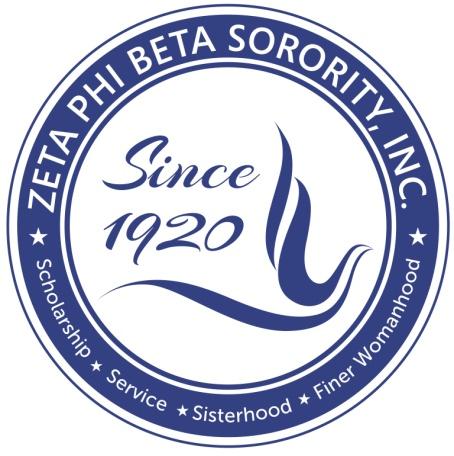 ZETA PHI BETA SORORITY, INCORPORATEDUPSILON CHI ZETA HIGH SCHOOL SCHOLARSHIPZeta Phi Beta Sorority, Inc. was founded January 16, 1920 on the campus of Howard University in Washington, D.C. The sorority was founded on four basic principles: Scholarship, Service, Sisterhood, and Finer Womanhood. The Upsilon Chi Zeta Chapter believes in upholding our principles by providing assistance to female high school seniors within our community.     To be filled out by Student:HIGH SCHOOL SCHOLARSHIP APPLICATIONApplicant Name (Last, First) _______________________________________________________ Post-Secondary School InformationCollege/University ________________________________________________________________Street Address ___________________________________________________________________(City, State/Zip) __________________________________________________________________Anticipated Major/Minor __________________________________________________________Expected date of Graduation   ______________________________________________________Parent or Guardian InformationName (Last, First) _______________________________________Street Address___________________________________________________________________________City __________________________________  State ______________________________  Zip_________________ Phone ________________________________    Email __________________________________________________Activities, Community Service, Honors and AwardsPlease provide dates/years of service, activities, and awards in chronological order(Attach additional pages as needed)Current School Activities/Organizations: ___________________________________________________________________________________________________________________________________________________________________________________________________________________________Community Service/Employment:______________________________________________________________________________________________________________________________________________________________________________________________________________________________Honors/Awards/Recognitions/Publications:_________________________________________________________________________________________________________________________________________________________________________________________________________________________List Any and All Scholarships Received or Anticipated: _________________________________________________________________________________________________________________________________________________________________________________________________________________Applicant Statement of AgreementI do hereby certify that the information given and contained in this application is both accurate and correct to the best of my knowledge. I also give my permission for Zeta Phi Beta Sorority, Incorporated – Upsilon Chi Zeta to verify the information enclosed for the sole purpose of awarding me the Arizona Cleaver Stemons Scholarship.Applicant’s Signature: ____________________________________    Date: ______________________HIGH SCHOOL SCHOLARSHIP APPLICATIONPersonal EssayOn a separate sheet of paper, attach your typed, 500 word personal essay.  Essays will be evaluated based on the extent to which they meet the given essay guidelines/format.  Formatting Guidelines:  Essay should be formatted as follows: Typed, double-spaced, standard 12-point font with 1-inch margins. Your Scholarship Applicant Essay should include responses to the following questions:  1) What are your educational or professional goals & aspirations? 2) How will your community service experience impact your future goals?3) How would this scholarship benefit your educational and career goals?*Explain any extenuating financial circumstances that the committee can use to determine your eligibility.Letters of RecommendationApplicants are required to submit three (3) letters of recommendation from the following: Teacher/counselor on school letterhead, Minister/pastor/religious leader or community leader (on letterhead), AND Applicant’s choice (not related to applicant)Application Requirements*Must be a resident of Winnebago, Boone or Stephenson County*Must be a matriculating (graduating) high school senior from a local high school (public/private)*Must be a female*Must have a 2.5 GPA on a 4.0 grading scale*Must provide official copy of high school transcript *Must provide a copy of college acceptance letter*Must provide a 500-word essay (typed)*Must provide three (3) letters of recommendation*Upon selection, must re-verify continued enrollment and attendance at your college/universityApplication Submission and Deadline All applications must be completed, typewritten, and postmarked by February 15, 2022.  The scholarship monies will be made available after re-verification of enrollment and attendance. All application materials must be submitted together (no exceptions). Please forward cover sheet, application, transcript, recommendations, and other requested documents to the address below: Zeta Phi Beta Sorority - Upsilon Chi Zeta ChapterAttention: Scholarship CommitteePO Box 14122Rockford, Illinois 61105Name:Home Address:City:                                                  State:                                             Zip:Home Phone:Cell Phone:Email:                                                                                  Date of Birth:High School Name:School Address:City:                                                  State:                                            Zip:Graduation Date:                                                          Current Cumulative GPA: